Via Roma, 203 – 52014 – Ponte a Poppi, Poppi (Ar) unione.casentino@postacert.toscana.it 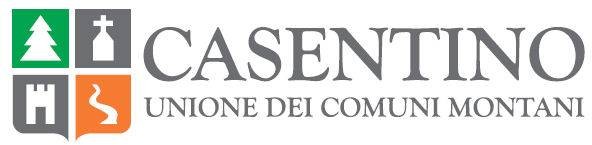 CF/ P.IVA: 020 95920514C.U.C.CENTRALE UNICA DI COMMITTENZAProcedura aperta svolta in modalità telematica per l’affidamento del Servizio di gestione, conduzione e progettazione educativa dell’Asilo Nido “Il Magico Boschetto” sito in Ortignano Raggiolo, Loc. san Piero in Frassino, Via Provinciale, n. 1 e della sezione distaccata di Chiusi della Verna sita in Località Corezzo nella sede dell’Istituto Comprensivo di Castel Focognano “Guido Monaco” plesso di Corezzo (sezione distaccata di Corezzo)DISCIPLINARE DI GARAIMPORTO COMPLESSIVO A BASE DI GARA: € 1.149.658,00 IVA EsclusaIMPORTO SOGGETTO A RIBASSO: € 574.829,00 IVA EsclusaCUP: D59G17001160005CIG: 883524854C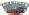 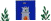 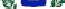 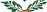 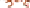 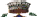 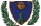 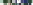 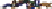 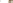 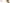 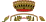 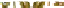 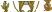 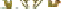 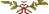 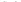 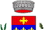 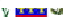 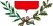 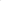 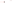 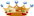 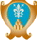 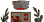 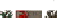 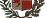 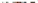 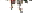 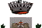 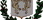 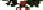 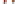 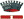 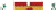 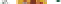 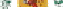 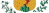 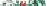 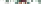 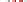 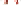 CASTEL FOCOGNANOCASTEL SAN NICCOLO’CHITIGNANO		CHIUSI DELLA VERNAMONTEMIGNANIO	ORTIGNANO RAGGIOLOPOPPI	TALLACon Determinazione n. 956 del 01.06.2021, il Responsabile del Servizio n. 3 (Servizio alla Persona, Aree Interne e SPAR) di questa Unione ha disposto di affidare a questa Centrale Unica di Committenza l’espletamento della gara relativa all’ affidamento del Servizio di gestione, conduzione e progettazione educativa dell’Asilo Nido “Il Magico Boschetto” sito in Ortignano Raggiolo, Loc. san Piero in Frassino, Via Provinciale, n. 1 e della sezione distaccata di Chiusi della Verna sita in Località Corezzo nella sede dell’Istituto Comprensivo di Castel Focognano “Guido Monaco” plesso di Corezzo (sezione distaccata di Corezzo).L’affidamento avverrà mediante procedura aperta e con applicazione del criterio dell’offerta economicamente più vantaggiosa individuata sulla base del miglior rapporto qualità prezzo, ai sensi degli artt. 60 e 95 del d.lgs. 18 aprile 2016, n. 50 – Codice dei contratti pubblici (in seguito: Codice).Il luogo di svolgimento del servizio è:Asilo Nido “Il Magico Boschetto” sito nel Comune di Ortignano Raggiolo, Loc. San Piero in Frassino, Via Provinciale, n. 1 [codice NUTS ITI18] Sezione distaccata di Chiusi della Verna sita in Località Corezzo nella sede dell’Istituto Comprensivo di Castel Focognano “Guido Monaco” plesso di Corezzo [codice NUTS ITI18] CIG: 883524854CCUP: D59G17001160005CPV: 80110000 - 8Responsabile del procedimento, ai sensi dell’art. 31 del Codice, è la Dott.ssa Daniela Nocentini. Responsabile del procedimento di gara individuato dalla CUC dell’Unione dei Comuni del  Casentino è l’Ing. Mauro Casasole.La documentazione di gara è disponibile sul sito internet: http://start.toscana.it.Il presente appalto ha ad oggetto l’affidamento del Servizio di gestione, conduzione e progettazione educativa dell’Asilo Nido “Il Magico Boschetto” sito in Ortignano Raggiolo, Loc. san Piero in Frassino, Via Provinciale, n. 1 e della sezione distaccata di Chiusi della Verna sita in Località Corezzo nella sede dell’Istituto Comprensivo di Castel Focognano “Guido Monaco” plesso di Corezzo (sezione distaccata di Corezzo).L’Amministrazione si riserva la facoltà di cui all’art. 106 del D.lgs 50/16, inerente la modifica di contratti di salvaguardia che permetta, in caso di factum principis o per motivi di forza maggiore non imputabili all’Unione, di ridurre il servizio oggetto di appalto, anche oltre il 50% degli importi a base d’asta o addirittura di cessare del tutto singoli servizi, senza alcun risarcimento a carico dell’ente.L’Amministrazione si riserva la facoltà di procedere al rinnovo dell’appalto per un periodo della stessa durata del presente appalto ai sensi del co. 5 dell’art. 63 del Codice previo avviso da comunicarsi per iscritto all’aggiudicataria, almeno trenta giorni prima della scadenza del contratto. L’Impresa aggiudicataria è impegnata ad accettare tale eventuale rinnovo alle condizioni del contratto originario, nessuna esclusa.L’Importo complessivo presunto a base di gara soggetto a ribasso è pari ad Euro 574.829,00 al netto dell’IVA (€ 603.571,00 compreso IVA), per tre anni ripetibili per un periodo di pari durata, per un importo complessivo di Euro 1.149.658,00 al netto dell’IVA (€ 1.207.141,00 compreso IVA), escludendo gli oneri della sicurezza non soggetti a ribasso d’asta che, pertanto, sono pari a zero in quanto non si rilevano rischi di interferenze e non si ritiene opportuna la redazione del DUVRI.L’importo di cui sopra è così determinato:Asilo Nido di Ortignano Raggiolo € 398.952 al netto dell’IVA (€ 418.900,00 compreso IVA), per tre anni ripetibili per un periodo di pari durata, per un importo complessivo di € 837.799,00 compreso IVA (€ 797.904,00 al netto dell’IVA) ed è stato determinato considerando i costi contrattuali di personale e di gestione organizzativa per l’attivazione del servizio in modalità di tempo pieno (nove ore giornaliere) per un periodo di 11 mesi (220 giorni) e per un numero di circa 20 bambini in età compresa fra i dodici ed i trentasei mesi (educatori rapportati all’età ed al numero dei bambini nel rispetto dei parametri regionali, n. 1 ausiliario, un coordinatore pedagogico per minimo 4 ore mensili);Sezione distaccata di Corezzo € 175.877,00 al netto dell’IVA (€ 184.671,00 compreso IVA), per tre anni ripetibili per un periodo di pari durata, per un importo complessivo di € 369.342,00 compreso IVA (€ 351.754,00 al netto dell’IVA) ed è stato determinato considerando i costi contrattuali di personale e di gestione organizzativa per l’attivazione del servizio in modalità di tempo pieno (nove ore giornaliere) per un periodo di 11 mesi (220 giorni) e per un numero di circa 20 bambini in età compresa fra i dodici ed i trentasei mesi (educatori rapportati all’età ed al numero dei bambini nel rispetto dei parametri regionali, n. 1 ausiliario, un coordinatore pedagogico per minimo 4 ore mensili);Ai sensi del D. Lgs. n. 81/2008 si evidenzia che i costi della sicurezza derivanti dai rischi di natura interferenziale (DUVRI) sono pari ad € 0,00 (euro zero), quindi la stazione appaltante non ritiene necessaria la redazione del DUVRI, in quanto non sono ravvisati rischi di interferenza ovvero “contatti rischiosi” tra il personale dell’Amministrazione Comunale e quello dell’Appaltatore.La Ditta dovrà presentare un ribasso unico per entrambi i servizi.Tale importo a base d’asta è espresso a titolo di stima e pertanto non costituisce alcun impegno o garanzia per l’Ente appaltante sul numero dei bambini che effettivamente frequenteranno il nido comunale, né sulla fascia oraria del servizio che verrà effettivamente attivata per ciascun bambino frequentante.Per gli ulteriori dettagli, circa le caratteristiche del servizio oggetto dell’appalto, si rimanda al Capitolato Speciale di Gara.L’aggiudicazione dell’appalto sarà effettuata con il criterio dell’offerta economicamente più vantaggiosa individuata sulla base del miglior rapporto qualità prezzo, ai sensi dell’Art. 95) del D.Lgs.50/2016 e s.m.i., secondo gli elementi di valutazione di natura qualitativa e di natura quantitativa, riportati negli articoli successivi, ai quali si attribuiscono i sotto riportati fattori ponderali di valutazione. Le offerte tecniche presentate dai Concorrenti verranno sottoposte all'esame della Commissione Giudicatrice costituita dalla C.U.C., che le esaminerà e valuterà in base ad una pluralità di elementi e ne formerà una graduatoria in base agli stessi. Il punteggio massimo da assegnare è pari a 100 (Cento) da ripartire, secondo i criteri riportati nei documenti di gara.Non sono ammesse offerte in aumento.L’Amministrazione procederà all’aggiudicazione anche in caso di presenza di una sola offerta valida purché accettabile ai sensi dell’art. 97 del D.Lgs. 50/2006.Nel caso di offerte uguali si procederà ad individuare l’aggiudicatario tramite sorteggio. Sono ammessi a partecipare alla presente procedura gli operatori economici di cui all’art. 45, c. 2, D.Lgs 50/2016, nonché gli operatori economici stabiliti in altri Stati membri dell'Unione Europea, costituiti conformemente alla legislazione vigente nei rispettivi Paesi.Le imprese, i consorzi di cui all'art. 45, c. 2, lett. b) e c) DLgs 50/2016, ammessi a procedura di concordato preventivo con continuità aziendale e autorizzati dal Giudice Delegato a partecipare alle procedure di affidamento dei contratti pubblici di cui all'art. 186 bis R.D. n. 267/1942 e s.m.i., possono concorrere alle condizioni previste nel citato articolo, nonché dall'art. 110, c. 5 del DLgs 50/2016, anche riunite in raggruppamento temporaneo di imprese, purché non rivestano la qualità di mandataria e sempre che le altre imprese aderenti al raggruppamento non siano assoggettate ad una procedura concorsuale. La suddetta condizione, prevista per i raggruppamenti temporanei di imprese, vale anche per gli altri soggetti di cui all'art. 45, c. 2, lett. e) ed f) DLgs 50/2016 (consorzi ordinari di concorrenti e G.E.I.E.).L’impresa ammessa al concordato preventivo con continuità aziendale non necessita di avvalimento di requisiti di altro soggetto, tuttavia l'impresa in concordato preventivo potrebbe essere tenuta ad avvalersi di altro operatore economico, ai sensi del c. 5 dell'art. 110 DLgs 50/2016. Tale impresa ausiliaria non deve trovarsi in concordato preventivo con continuità aziendale (ex art. 186 bis R.D. n. 267/1942) o sottoposta a curatela fallimentare. Le imprese consorziate appartenenti a consorzi di cui alle lettere b) e c) art. 45, c. 2, in riferimento alle quali il consorzio concorre, nonché l'impresa ausiliaria (qualora si ricorra all'avvalimento ex art. 89 DLgs 50/2016), non devono trovarsi nella situazione di cui all'art. 110, c. 5 DLgs 50/2016. Il curatore del fallimento può partecipare alla presente procedura alle condizioni previste all'art. 110 DLgs 50/2016.I predetti soggetti devono essere in possesso dei requisiti di ordine generale, speciale e di idoneità professionale di cui al presente disciplinare.4.1 SOPRALLUOGOIl concorrente, pena la non ammissione alla gara, deve effettuare un sopralluogo al fine di prendere visione dei luoghi e di conoscere e valutare tutte le circostanze generali e particolari che possono influire sulla determinazione dell’offerta. Il sopralluogo potrà essere effettuato esclusivamente previo appuntamento con il competente ufficio dell'Unione dei Comuni del Casentino (dr. Daniela Nocentini - tel.  0575/507258 mail: danielanocentini@casentino.toscana.it).A tal proposito si ricorda che soggetti legittimati a effettuare il sopralluogo per le imprese partecipanti sono esclusivamente: • il legale rappresentante o direttore tecnico dell’impresa; • un procuratore, munito di regolare procura, o i cui poteri risultino dal certificato camerale. • altro soggetto munito di delega. Un soggetto può effettuare il sopralluogo solo per un operatore economico singolo, associato o consorziato. In caso di raggruppamento temporaneo d’impresa non ancora costituito, anche la mandante può effettuare il sopralluogo per conto del costituendo RTI. Tuttavia, si precisa che il sopralluogo sarà ritenuto validamente effettuato per conto del costituendo RTI solo se poi, in sede di offerta, la mandante che in precedenza aveva effettuato il sopralluogo risulterà effettivamente facente parte del raggruppamento.In caso di consorzio di cui all’art. 45, comma 2, lettere b) e c) del D.Lgs. n. 50/2016, anche la consorziata per la quale il consorzio concorre può effettuare il sopralluogo per conto del consorzio concorrente. Tuttavia, si precisa che il sopralluogo sarà ritenuto validamente effettuato per conto del consorzio solo se poi, in sede di offerta, la consorziata che in precedenza aveva effettuato il sopralluogo risulterà effettivamente indicata dal consorzio concorrente come consorziata per la quale il consorzio concorre.Del sopralluogo viene redatta un’attestazione di partecipazione in duplice copia, una consegnata all'operatore economico che ha effettuato il sopralluogo; quest’ultima andrà scansionata ed inserita nel sistema START.4.2 SUBAPPALTOPer la presente procedura di gara non è ammesso il subappalto. Ai sensi dell’art. 105 comma 2 del D. Lgs. 50/16, per la particolarità del servizio richiesto, è fatto divieto all’aggiudicatario di concedere o di subappaltare il servizio in tutto o in parte, pena la risoluzione del contratto. ART. 5 – SOCCORSO ISTRUTTORIO	Ai sensi dell’art 83 co.9 del Codice le carenze di qualsiasi elemento formale della domanda possono essere sanate attraverso la procedura di soccorso istruttorio. In particolare, in caso di mancanza, incompletezza e di ogni altra irregolarità essenziale degli elementi e del documento di gara unico europeo di cui all'articolo 85, con esclusione di quelle afferenti all'offerta economica e all'offerta tecnica, la stazione appaltante assegna al concorrente un termine, non superiore a dieci giorni, perché siano rese, integrate o regolarizzate le dichiara- zioni necessarie, indicandone il contenuto e i soggetti che le devono rendere. In caso di inutile decorso del termine di regolarizzazione, il concorrente è escluso dalla gara. Costituiscono irregolarità essenziali non sanabili le carenze della documentazione che non consentono l'individuazione del contenuto o del soggetto responsabile della stessa. La procedura di regolarizzazione di cui all’art.83 citato non potrà in nessun caso, riguardare l’acquisizione di requisiti non posseduti alla data di scadenza per la presentazione delle offerte ART. 6 - MODALITA’ DI AGGIUDICAZIONE DELLA GARA	Il presente appalto è indetto mediante procedura aperta di cui all’art. 60 del Codice e verrà aggiudicato con il criterio dell'offerta economicamente più vantaggiosa di cui all’art. 95 del Codice individuata sulla base del miglior rapporto qualità/prezzo.Risulterà aggiudicatario il concorrente che avrà ottenuto il punteggio più alto dato dalla somma del punteggio ottenuto per l’offerta tecnica (qualitativa e quantitativa, cfr punto 6.1, lettera A e B) e da quello ottenuto per l’offerta economica.Nel caso di un solo Concorrente ammesso, venendo meno l’oggetto del giudizio in quanto non vi sono offerte da giudicare comparativamente, le operazioni di gara proseguiranno a cura della Commissione Giudicatrice direttamente con la verifica di ammissibilità dell’offerta tecnica e dell’offerta economica nonché alla loro compatibilità con le condizioni e le prescrizioni poste a base di gara.6.1 - OFFERTA TECNICA (MAX 70 PUNTI)Il calcolo degli elementi dell’Offerta tecnica sarà ottenuto dalla media dei punteggi attribuiti dai Commissari di gara.La valutazione degli aspetti qualitativi dell’offerta tecnica avverrà, da parte della Commissione giudicatrice nominata ai sensi dell’art. 77 del Codice, sulla base dei seguenti criteri, secondo le modalità di seguito indicate:A) Qualità del progetto: La valutazione della qualità del progetto concerne la componente tecnico progettuale. I seguenti elementi costituiscono gli indicatori che saranno utilizzati per la determinazione del punteggio da attribuire:B) Merito tecnico organizzativo: Il calcolo dei punteggi relativi all’offerta tecnica (che derivino da un giudizio dei commissari ed ovviamente non siano già stabiliti) sarà effettuato utilizzando la seguente formula:C(a) = Σn [Wi x V(a)i]dove:C(a) = indice di valutazione dell’Offerta (a);n = numero totale dei requisiti;Wi = peso o punteggio attribuito al requisito (i);V(a)i = coefficiente della prestazione dell’offerta (a) rispetto al requisito (i) variabile tra 0 e 1;Σn = sommatoria.I coefficienti V(a) sono determinati come di seguito.La Commissione giudicatrice determina i coefficienti V(a)i relativi ai criteri n. 1) e 2) attraverso la media dei coefficienti attribuiti discrezionalmente dai singoli commissari.Nel dettaglio si procede:al calcolo della media aritmetica dei valori compresi tra 0 ed 1 che potrebbero essere attribuiti, discrezionalmente, dai singoli commissari, sulla base della seguente corrispondenza:a moltiplicare il coefficiente così ottenuto per il punteggio massimo attribuibile per ciascun criterio di valutazione. Non si procede con la riparametrazione dei coefficienti e dei punteggi.Tutte le proposte devono corrispondere alle caratteristiche previste nel Capitolato, che sono da intendersi quali prestazioni minime. Le proposte presentate devono essere realizzabili e non condizionate ad eventi o elementi estranei. Ugualmente non saranno prese in considerazione proposte fra loro alternative la cui scelta sia rimessa alla Commissione. In tal caso la proposta non sarà valutata per quell’elemento che non rispetta le prescrizioni sopra riportate e sarà attribuito punteggio zero.6.2 - OFFERTA ECONOMICA (MAX 30 PUNTI)La valutazione della economicità dell’offerta avverrà attribuendo un punteggio crescente in rapporto all’entità del ribasso sul prezzo di gara nel modo seguente:N.B. Nel caso in cui il sistema START non calcoli i punteggi relativi alla valutazione economica in maniera corretta, tali calcoli saranno effettuati dalla commissione in maniera manuale (e quindi non verranno presi in considerazione i risultati generati automaticamente dal sistema START stesso per l’attribuzione dei punti).L’aggiudicazione della gara si svolge secondo la seguente procedura:La CUC (Centrale Unica di Committenza), in seduta pubblica verifica le condizioni di partecipazione e, ove necessario, attiva soccorso istruttorio ai sensi dell’art. 83 co. 9 del Codice e dell’art. 5 del presente Disciplinare.La CUC, in seduta pubblica comunica l’esito dell’eventuale attivazione del soccorso istruttorio e procede all’abilitazione alla gara dei concorrenti e trasmette alla Commissione Giudicatrice gli atti di gara;La Commissione giudicatrice in una o più sedute riservate effettua la valutazione delle offerte tecniche qualitative dei soggetti abilitati sulla base dei criteri stabiliti;La Commissione in seduta pubblica procede:a dare comunicazione dei punteggi attribuiti sotto il profilo tecnico-qualitativo alle singole offerte e ad inserire suddetto punteggio sulla piattaforma;all’apertura delle buste chiuse elettronicamente contenenti le offerte economiche;Il sistema in automatico:effettua la valutazione delle offerte economiche, attribuendo alle stesse un punteggio.provvede alla sommatoria tra il punteggio tecnico e quello economico e predispone la graduatoria;indica i concorrenti che hanno formulato offerta anomala ai sensi del co. 3 dell’art. 97 del Codice.Nel caso in cui ricorrano i presupposti dell’offerta anomala, l’Amministrazione effettua la verifica ai sensi dell’art. 97 e ss.mm.ii. La Commissione quindi formula la proposta di aggiudicazione e la Centrale Unica di Committenza procede ai sensi dell’art. 32 co. 5 del Codice.In caso di offerte che abbiano lo stesso punteggio complessivo, si prediligerà il concorrente che ha ottenuto il miglior punteggio relativo all’offerta tecnica e, in caso di ulteriore parità, si procederà al sorteggio per addivenire all’aggiudicazione. Si individuano la piattaforma START e la Posta Elettronica Certificata quali mezzi tecnici necessari per consentire ai commissari che ne facciano richiesta di lavorare a distanza, in modo da assicurare la riservatezza delle comunicazioni.La prima seduta pubblica e le varie fasi procedurali, inizieranno lo stesso giorno di scadenza del bando alle ore 11,30 presso la sede di Poppi in Piazza Folli; si svolgeranno in modalità telematica, secondo la procedura prevista dalle disposizioni contenute nel presente disciplinare.Le successive sedute pubbliche saranno comunicate ai concorrenti tramite il sistema telematico. Alle fasi della procedura di gara, che si svolgono in seduta pubblica attraverso la piattaforma telematica Cisco Webex (previa richiesta di partecipazione formalmente inviata al protocollo dell’Unione tramite PEC), può assistere in qualità di uditore il titolare o legale rappresentante del soggetto concorrente ovvero persone munite di specifica delega fornita dallo stesso.L’affidamento dell’appalto è disciplinato dal presente Disciplinare e dalle “Norme tecniche di funzionamento del Sistema Telematico Acquisti Regionale della Toscana – START”, consultabili sul Sistema Telematico Acquisti Regionale della Toscana, all’indirizzo internet https://start.toscana.it/. L’appalto si svolge in modalità telematica: le offerte dovranno essere formulate dagli operatori economici e ricevute dalla Centrale Unica di Committenza esclusivamente per mezzo del Sistema Telematico Acquisti Regionale della Toscana accessibile all’indirizzo internet https://start.toscana.it/. Non è consentita l’invio dell’offerta con altre modalità.Requisiti generaliIl concorrente dovrà dichiarare, a pena esclusione, ai sensi degli artt. 46 e 47 del D.P.R. n. 445/2000:di non trovarsi in alcuna delle cause di esclusione di cui all’art. 80 del Codice.In caso di incorporazione, fusione societaria o cessione d’azienda, le dichiarazioni di cui all’art. 80, commi 1, 2 e 5, lett. l) del Codice, devono riferirsi anche ai soggetti di cui all’art. 80 comma 3 del Codice che hanno operato presso la società incorporata, fusasi o che ha ceduto l’azienda nell’anno antecedente la data di pubblicazione del bando di gara.Il possesso dei requisiti di ordine generale di cui all’art. 80 co. 5 lett. f-bis) ed f-ter) così come da modifica apportata al D.lgs. 50/2016 dal D.lgs. 56/2017, dovrà essere dichiarato all’interno del Modello “Ulteriori dichiarazioni” reso disponibile dall’Amministrazione tra la documentazione di gara.di non trovarsi nella situazione prevista dall’art. 53, c. 16-ter, del d.lgs. del 2001 n. 165.In caso di operatori riuniti, i suddetti requisiti di cui alle lettere a), b) devono essere posseduti da ciascuna impresa componente il raggruppamento e in caso di consorzi di cui agli artt. 45 comma 2 lett. b) e c) e 46 co. 1 lett. f) sia dal consorzio che dalle imprese indicate quali esecutrici.È vietato il ricorso all’istituto dell’avvalimento di cui all’art. 89 del Codice per la soddisfazione dei requisiti generali.Requisiti di idoneità professionale ex art. 83 lett. a) del Codice:Il concorrente dovrà dichiarare, ai sensi degli artt. 46 e 47 del D.P.R. n. 445/2000, all’interno del DGUE di essere in possesso d’iscrizione al Registro delle Imprese tenuto dalla Camera di Commercio Industria, Artigianato e Agricoltura, per servizi coerenti a quello oggetto del presente appalto.Il requisito di partecipazione di idoneità professionale dovrà essere posseduto da ciascuna delle imprese facenti parte il raggruppamento e, in caso di consorzi ex art. 45 comma 2 lett. b) e c), dovrà essere posseduto dal consorzio e dalle imprese consorziate indicate come esecutrici.Requisiti di capacità economica ex art. 83 lett. b) del Codice:Il concorrente, dovrà dichiarare ai sensi degli artt. 46 e 47 del D.P.R. n. 445/2000:fatturato medio annuo relativo alle attività svolte negli ultimi 3 (tre) anni antecedenti alla pubblicazione del bando non inferiore ad € 287.410,40 (considerando l’importo annuale dell’appalto pari ad € 191.609,66) desunto da Bilanci o dichiarazione Iva o imposta equivalente per i Concorrenti in ambito U.E.Nel caso di attività in esercizio da meno di tre anni, il fatturato medio sarà rapportato al periodo di tempo di esercizio dell’attività.Il requisito deve essere posseduto dalla Ditta che eseguirà l’appalto ovvero dall’impresa ausiliaria in caso di ricorso all’istituto di avvalimento.Requisiti di capacità tecniche e professionali ex art. 83 lett. c) del Codice:Il concorrente dovrà dichiarare ai sensi degli artt. 46 e 47 del D.P.R. n. 445/2000 di aver eseguito nell’ ultimo triennio (dal 01/01/2018 al 31/12/2020) servizi analoghi a quelli oggetto dell’appalto per un importo non inferiore ad Euro 191.609,66 (oltre IVA) a favore di Enti pubblici e/o privati.Nel caso di RTI, consorzio ordinario e GEIE i requisiti di cui al precedente punto 8.3 dovranno essere apportati ai sensi dell’articolo 48 del Codice.Si specifica che i requisiti di cui al punto 8.3) dovranno essere apportati in parte da ciascun membro del raggruppamento.La mandataria dovrà comunque apportare in ogni caso i requisiti ed eseguire le prestazioni in misura maggioritaria ai sensi dell’art. 83 co. 8 del Codice.In caso di consorzi di cui all’articolo 45 comma 2 lett. b) e c) i requisiti di cui al presente punto dovranno essere apportati ai sensi dell’articolo 47 del Codice.Il possesso dei requisiti di capacità tecniche e professionali dovrà essere dichiarato all’interno del Documento di Gara Unico Europeo. ART. 9 - COMUNICAZIONI DELL’AMMINISTRAZIONE	Tutte le comunicazioni nell’ambito della procedura di gara dovranno essere effettuate tramite il Sistema START ad eccezione di quanto disposto dall’art. 76 del Codice. Eventuali comunicazioni aventi carattere generale, da parte della Centrale di Committenza, inerenti la documentazione di gara o relative ai chiarimenti forniti, vengono pubblicate sul Sito nell’area riservata alla gara.La Centrale Unica di Committenza non risponde della mancata ricezione delle comunicazioni inviate. Per la consultazione delle comunicazioni ogni concorrente deve:Accedere all'area riservata del sistema tramite le proprie credenziali (userid e password)Selezionare la gara di interesseSelezionare "comunicazioni" tra le voci di menu previste dal sistemaAi sensi dell’art. 76, comma 6 del Codice, i concorrenti sono tenuti ad indicare, in sede di offerta, l’indirizzo PEC o, solo per i concorrenti aventi sede in altri Stati membri, l’indirizzo di posta elettronica, da utilizzare ai fini delle comunicazioni di cui all’art. 76, comma 5, del Codice. Tali comunicazioni si intendono validamente ed efficacemente effettuate all’indirizzo PEC indicato dai concorrenti nella documentazione di garaIn caso di raggruppamenti temporanei, GEIE, aggregazioni di imprese di rete o consorzi ordinari, anche se non ancora costituiti formalmente, la comunicazione recapitata al mandatario si intende validamente resa a tutti gli operatori economici raggruppati, aggregati o consorziati.In caso di consorzi di cui all’art. 45, comma 2, lett. b e c del Codice, la comunicazione recapitata al consorzio si intende validamente resa a tutte le consorziate.In caso di avvalimento, la comunicazione recapitata all’offerente si intende validamente resa a tutti gli operatori economici ausiliari.Attenzione: Il sistema telematico di acquisti online della Regione Toscana utilizza la casella denominata noreply@start.toscana.it per inviare tutti i messaggi di posta elettronica. I concorrenti sono tenuti a controllare che le mail inviate dal sistema non vengano respinte né trattate come Spamdal proprio sistema di posta elettronica e, in ogni caso, a verificare costantemente sul sistema la presenza di comunicazioni ART. 10 - RICHIESTA DI CHIARIMENTI DA PARTE DEGLI OPERATORI ECONOMICI	Le eventuali richieste di chiarimenti relative alla gara in oggetto, dovranno essere formulate attraverso l’apposita sezione “chiarimenti”, nell’area riservata alla presente gara, all’indirizzo:https://start.toscana.it/. Attraverso lo stesso mezzo l’Amministrazione provvederà a fornire le risposte. L’Amministrazione garantisce una risposta, nel termine ultimo di 6 giorni prima della scadenza del termine stabilito per la ricezione delle offerte ai sensi dell’art. 74 co. 4 del D.Lgs. 50/2016 ss.mm.ii., alle richieste di chiarimenti che perverranno in tempo utile. ART. 11 - MODALITA' DI IDENTIFICAZIONE SUL SISTEMA TELEMATICO	Per partecipare all’appalto, entro e non oltre le ore 11:00 del 23/08/2021, gli operatori economici interessati dovranno identificarsi sul Sistema Telematico Acquisti Regionale della Toscana accessibile all’indirizzo https://start.toscana.it/ ed inserire la documentazione di cui al successivo articolo 12.Per identificarsi, i fornitori dovranno completare la procedura di registrazione on line presente sul Sistema. La registrazione, completamente gratuita, avviene preferibilmente utilizzando un certificato digitale di autenticazione, in subordine tramite userid e password. Il certificato digitale e/o la userid e password utilizzati in sede di registrazione sono necessari per ogni successivo accesso ai documenti della procedura.L’utente è tenuto a non diffondere a terzi la chiave di accesso (User ID), a mezzo della quale verrà identificato dalla Stazione Appaltante, e la password. ART. 12 - MODALITA’ DI PRESENTAZIONE DELLE OFFERTE	Per partecipare all’appalto dovrà essere inserita nel sistema telematico, nello spazio relativo alla gara in oggetto, entro e non oltre il termine perentorio di cui all’articolo precedente, la seguente documentazione in formato elettronico e sottoscritta, ove richiesto, a pena di esclusione, con firma digitale di cui all’art. 1, comma 1, lett. s) del D.Lgs. 82/2015.Tutte le dichiarazioni sostitutive rese ai sensi degli artt. 46 e 47 del d.p.r. 445/2000, ivi compreso il DGUE, la domanda di partecipazione, le dichiarazioni integrative, l’offerta tecnica e l’offerta economica devono essere sottoscritte digitalmente dal titolare o rappresentante legale o suo procuratore, pena l’esclusione dalla gara.Tutta la documentazione da produrre deve essere in lingua italiana o, se redatta in lingua straniera, deve essere corredata da traduzione giurata in lingua italiana. In caso di contrasto tra testo in lingua straniera e testo in lingua italiana prevarrà la versione in lingua italiana, essendo a rischio del concorrente assicurare la fedeltà della traduzione.NOTE PER L’INSERIMENTO DEI DATI E PER LA PRESENTAZIONE DELL’OFFERTALa dimensione massima di ciascun file inserito nel sistema è pari a 40 MB.Nel caso occorra apportare delle modifiche a documenti prodotti in automatico dal sistema sulla base di form on line, è necessario ripetere la procedura di compilazione del form on line e ottenere un nuovo documento. Questa procedura si applica all’offerta economica ed alla domanda di partecipazione.DOCUMENTAZIONE AMMINISTRATIVADOMANDA DI PARTECIPAZIONE, recante le dichiarazioni sostitutive di certificazione o di atto notorio da rendersi ai sensi del D.P.R. 445/2000.Si evidenzia che il concorrente è responsabile di tutte le dichiarazioni rese ai sensi del D.P.R. 445/2000, pertanto ogni eventuale errore nel contenuto delle dichiarazioni ricade sulla sua responsabilità.L’Amministrazione assume il contenuto delle dichiarazioni così come rese dal concorrente e, sulla base di queste, verifica la conformità di tutta la documentazione richiesta per la partecipazione alla gara.L’Amministrazione, nella successiva fase di controllo, verificherà la veridicità del contenuto di tali dichiarazioni.Il concorrente, dopo essersi identificato dovrà:Accedere allo spazio dedicato alla gara sul sistema telematico;Scegliere la funzione “Presenta offerta”;Completare:Il passo 1 “Definisci forma di partecipazione” ed eventualmente aggiornare le informazioni presenti nell’Indirizzario fornitori cliccando su “Modifica”;Il passo 2 “Gestione della documentazione - amministrativa” da qui cliccare sul tasto “crea” per compilare il form “Domanda di partecipazione”;Scaricare sul proprio pc il documento “domanda di partecipazione - nome impresa” generato dal sistema;Firmare digitalmente il documento “domanda di partecipazione - nome impresa” generato dal sistema; il documento deve essere firmato digitalmente dal titolare o legale rappresentante o procuratore del soggetto concorrente che rende le dichiarazioni ivi contenute.Inserire nel sistema il documento “domanda di partecipazione – nome impresa” firmato digitalmente nell’apposito spazio previsto.L’operatore economico deve indicare, nel Form on-line della Domanda di partecipazione, nel campo “Dati amministrativi”, tutti i soggetti che ricoprono le cariche di cui all’art. 80 co. 3 del D. Lgs. 50/2016 o i soggetti cessati che le abbiano ricoperte nell’anno antecedente la data di invio del presente invito.In particolare:in caso di impresa individuale: titolare e direttore tecnico,in caso di società in nome collettivo: soci e direttore tecnico,in caso di società in accomandita semplice: soci accomandatari e direttore tecnico,in caso di altro tipo di società o consorzio: membri del consiglio di amministrazione cui sia stata conferita la legale rappresentanza, di direzione o di vigilanza o dei soggetti muniti di poteri di rappresentanza, di direzione o di controllo, direttore tecnico, socio unico persona fisica o socio di maggioranza, in caso di società con meno di quattro soci. Si precisa che, in caso di due soli soci, persone fisiche, i quali siano in possesso ciascuno del 50% della partecipazione azionaria, devono essere indicati entrambi.Si invitano gli operatori economici a verificare la completezza e l’esattezza delle informazioni contenute nel pdf “domanda di partecipazione” generato automaticamente dal Sistema. Per modificare o completare le informazioni mancanti è necessario utilizzare la funzione “Modifica” presente al passo 1 della procedura di presentazione dell’offerta.L’inserimento e la modifica dei dati anagrafici e di residenza di tutti i soggetti di cui al comma 3 dell’art. 80 del D.Lgs. 50/2016, qualora non presenti nella domanda di partecipazione, deve essere effettuata utilizzando la funzione “Modifica anagrafica” presente nella home page.OPERATORI RIUNITI (Raggruppamento temporaneo di concorrenti, Consorzio ordinario di concorrenti)Nel caso in cui l’operatore economico partecipi alla gara come operatore riunito:la mandataria deve generare, per sé e per conto di ciascuno dei membri dell’operatore riunito, la corrispondente “domanda di partecipazione”.La mandataria genera la corrispondente domanda di partecipazione recuperando le informazioni precedentemente inserite dal membro stesso nell’Indirizzario fornitori; di conseguenza ciascun membro dell’operatore riunito deve iscriversi all’Indirizzario fornitori.Si invita la mandataria a verificare la completezza e l’esattezza delle informazioni contenute nei pdf “domanda di partecipazione” di ciascun membro; eventuali modifiche e/o integrazioni alle informazioni contenute nella domanda di partecipazione possono essere effettuate solo dal membro stesso utilizzando la funzione “Modifica anagrafica” presente nella home page;per ogni membro dell’operatore riunito dovrà essere specificata, al passo 2 della procedura di presentazione dell’offerta, la quota percentuale di apporto dei requisiti di qualificazione, le parti di prestazione e la relativa quota percentuale o le prestazioni che saranno eseguite da ogni membro dell'operatore riunito, le quote percentuali di esecuzione rispetto al totale delle prestazioni oggetto dell'appalto, per ogni singolo membro;ognuno dei membri dell’operatore riunito dovrà firmare digitalmente la “domanda di partecipazione” generata dal sistema e ad esso riferito.La suddetta documentazione prodotta da ciascuno dei membri dell’operatore riunito deve essere inserita nell’apposito spazio predisposto sul sistema telematico da parte dell’operatore economico indicato quale mandatario e abilitato ad operare sul sistema START.DOCUMENTO DI GARA UNICO EUROPEO – DGUEIl documento di gara unico europeo (DGUE) è un'autodichiarazione dell'impresa sulla propria situazione finanziaria, sulle proprie capacità e sulla propria idoneità per una procedura di appalto pubblico. È disponibile in tutte le lingue dell'UE e si usa per indicare in via preliminare il soddisfacimento delle condizioni prescritte nelle procedure di appalto pubblico nell'UE. Grazie al DGUE gli offerenti non devono più fornire piene prove documentali e ricorrere ai diversi moduli precedentemente in uso negli appalti UE, il che costituisce una notevole semplificazione dell'accesso agli appalti transfrontalieri. A partire dal 18 ottobre 2018 il DGUE è fornito esclusivamente in forma elettronica come previsto dagli artt. 58-85 del Codice e del Regolamento UE n. 7/2016. Il DGUE è reperibile al link: https://espd.eop.bg/espd-web/filter?lang=it. Il documento deve essere compilato, esportato, firmato digitalmente dal soggetto abilitato ad operare sul sistema START, ed inserito nell’apposito spazio previsto.NOTA BENE: Il formulario per il documento di gara unico europeo dovrà essere fornito anche DA TUTTI gli operatori interessati, come previsto nella Parte II dello stesso DGUE. I formulari per il documento di gara unico europeo forniti dagli operatori interessati dovranno essere compilati e firmati digitalmente dal rappresentante legale dell'operatore interessato.Il documento deve essere compilato, esportato, firmato digitalmente dal soggetto abilitato ad operare sul sistema START, ed inserito nell’apposito spazio previsto.MODELLO 1 - ULTERIORI DICHIARAZIONIIl “Modello 1 – Ulteriori dichiarazioni” (Allegato 1), reso disponibile dall’Amministrazione tra la documentazione di gara sulla piattaforma START, dovrà essere compilato da ciascun operatore economico, in conformità con quanto indicato di seguito, in base alla forma di partecipazione.Tale modello contiene ulteriori dichiarazioni ai sensi della normativa vigente sulla partecipazione alle gare d’appalto non ricomprese nei documenti di cui ai punti A.1) e A.2) tra cui le dichiarazioni sul possesso dei requisiti di ordine generale di cui all’art. 80 co. 5 lett. f-ter) così come modificato dal D.lgs. 56 del 2017.Tutti i concorrenti dovranno obbligatoriamente compilare:La sezione I - dati generali relativi all’operatore economico concorrente.La sezione VI – dichiarazioni per la partecipazione ai sensi dell’art. 80 co. 5 lett. B relativa alla situazione patrimoniale dell’operatore economico.La sezione VII – dichiarazioni per la partecipazione ai sensi dell’art. 80 co. 5 lett. c-bis, c-ter, c-quater, f-terLa sezione VIII – trattamento dei dati personali relativa al consenso o meno ai sensi del Regolamento UE 2016/679Si evidenzia che il sottoscrittore del documento è responsabile di tutte le dichiarazioni rese ai sensi del D.P.R. 445/2000, pertanto ogni eventuale errore nel contenuto delle dichiarazioni ricade sulla sua responsabilità. L’Amministrazione assume il contenuto delle dichiarazioni così come rese dal concorrente e sulla base di queste verifica la conformità di tutta la documentazione richiesta per la partecipazione alla gara. L’Amministrazione, nella successiva fase di controllo, verificherà la veridicità del contenuto di tali dichiarazioni. Il documento deve essere inserito, previa apposizione della firma digitale, dal soggetto abilitato ad operare sul sistema START, nell’apposito spazio previsto.GARANZIA La garanzia, di cui all’art. 93 del Codice, pari all’1% dell’importo posto a base di gara, come indicato nella tabella sottostante, con validità di almeno 180 giorni dalla data di scadenza della presentazione dell’offerta, costituita, a scelta dell’offerente, sotto forma di cauzione o di fideiussione a favore dell’Unione dei Comuni Montani del Casentino.La garanzia, a scelta dell’offerente costituita sotto forma di cauzione o di fideiussione a favore dell’Unione dei Comuni Montani del Casentino (IBAN IT28K0103071332000000653203) nella quietanza dovrà riportare, quale causale, la dicitura ‘Garanzia a corredo dell’offerta relativa all’appalto per l’affidamento del servizio di gestione, conduzione e progettazione educativa del nido d’infanzia “Magico Boschetto” anno 2021’.La scansione della quietanza di cui sopra deve essere inserita, previa apposizione della firma digitale dal soggetto abilitato ad operare sul sistema START, nell’apposito spazio previsto.- La fideiussione, a scelta dell’offerente, può essere bancaria o assicurativa o rilasciata dagli intermediari finanziari iscritti nell’albo di cui all’articolo 106 del decreto legislativo 1 settembre 1993 n. 385 e s.m.i., che svolgono in via esclusiva o prevalente attività di rilascio di garanzie e che sono sottoposti a revisione contabile da parte di una società di revisione iscritta nell'albo previsto dall'articolo 161 del decreto legislativo 24 febbraio 1998, n. 58.Nel caso di raggruppamento temporaneo di concorrenti o di consorzio ordinario di concorrenti la fideiussione deve essere intestata a tutte le imprese facenti parte del raggruppamento, oppure intestata all’impresa dichiarata capogruppo con l'indicazione esplicita della copertura del rischio anche per tutte le altre imprese facenti parte del raggruppamento o del consorzio.La fideiussione dovrà riportare, quale causale, la dicitura ‘Garanzia a corredo dell’offerta relativa all’appalto per l’affidamento del servizio di gestione, conduzione e progettazione educativa del nido d’infanzia “Magico Boschetto” anno 2021’.La fideiussione deve recare la firma di un soggetto autorizzato a rilasciare fideiussione per conto dell’istituto, banca, azienda o compagnia di assicurazione e deve prevedere espressamente:la rinuncia al beneficio della preventiva escussione del debitore principale;la rinuncia all’eccezione di cui all’art. 1957 comma 2 del codice civile;l’operatività della garanzia medesima entro 15 (quindici) giorni, a semplice richiesta scritta dell’Amministrazione.La garanzia fideiussoria e la dichiarazione di impegno devono essere sottoscritte da un soggetto in possesso dei poteri necessari per impegnare il garante ed essere prodotte in una delle seguenti forme:documento informatico, ai sensi dell’art. 1, lett. p) del d.lgs. 7 marzo 2005 n. 82 sottoscritto con firma digitale dal soggetto in possesso dei poteri necessari per impegnare il garante;copia informatica di documento analogico (scansione di documento cartaceo) secondo le modalità previste dall’art. 22, commi 1 e 2, del d.lgs. 82/2005. In tali ultimi casi la conformità del documento all’originale dovrà esser attestata dal pubblico ufficiale mediante apposizione di firma digitale (art. 22, comma 1, del d.lgs. 82/2005) ovvero da apposita dichiarazione di autenticità sottoscritta con firma digitale dal notaio o dal pubblico ufficiale (art. 22, comma 2 del d.lgs. 82/2005);copia informatica di documento analogico (scansione di documento cartaceo) sottoscritta con firma digitale dal soggetto in possesso dei poteri necessari per impegnare il garante.La fidejussione deve essere altresì corredata da una dichiarazione sostitutiva di atto notorio del fideiussore che attesti il potere di impegnare con la sottoscrizione la società fideiussore nei confronti della stazione appaltante.- L’importo della garanzia indicato al precedente paragrafo A.5) può essere ridotto per le fattispecie e nelle misure di cui al comma 7 dell’art. 93 del Codice.In caso di partecipazione in forma associata, la riduzione del 50% per il possesso della certificazione del sistema di qualità di cui all’articolo 93, comma 7, si ottiene:in caso di partecipazione dei soggetti di cui all’art. 45, comma 2, lett. d), e), f), g), del Codice solo se tutte le imprese che costituiscono il raggruppamento, consorzio ordinario o GEIE, o tutte le imprese re- tiste che partecipano alla gara siano in possesso della predetta certificazione;in caso di partecipazione in consorzio di cui all’art. 45, comma 2, lett. b) e c) del Codice, solo se la pre- detta certificazione sia posseduta dal consorzio e/o dalle consorziate.Le altre riduzioni previste dall’art. 93, comma 7, del Codice si ottengono nel caso di possesso da parte di una sola associata oppure, per i consorzi di cui all’art. 45, comma 2, lett. b) e c) del Codice, da parte del consorzio e/o delle consorziate.Per usufruire delle suddette riduzioni l’operatore economico dovrà indicare nel DGUE la tipologia di certificazione in possesso tra quelle individuate all’art. 93 comma 7 del Codice o la ulteriore documentazione prevista che da titolo alla riduzione dell’importo della garanzia, nonché la data del rilascio/registrazione/etc., il periodo di validità, l’ente certificatore o competente, la scadenza e il numero e la relativa percentuale di riduzione della garanzia provvisoria.L’operatore economico potrà altresì produrre la/le certificazioni in formato digitale (scansione dell’originale cartaceo) e inserirla/e nella “Documentazione amministrativa aggiuntiva”.- La garanzia copre la mancata sottoscrizione del contratto per fatti imputabili all’affidatario o all’adozione di informazione antimafia interdittiva emessa ai sensi degli articoli 84 e 91 del D.Lgs. 159/2011, ed è svincolata automaticamente al momento della sottoscrizione del contratto; la garanzia copre inoltre la mancata dimostrazione di quanto richiesto all’art. 85 del Codice.– La Stazione Appaltante provvede allo svincolo della garanzia nei confronti dei non aggiudicatari, tempestivamente e comunque entro un termine non superiore a 30 giorni dall’aggiudicazione definitiva.IMPEGNO DEL FIDIUSSORE L’impegno di un fideiussore, individuato tra i soggetti di cui all’art. 93 comma 3 del Codice a rilasciare la cauzione definitiva per l’esecuzione del contratto, di cui all’articolo 103 del Codice, qualora l’offerente risultasse affidatario.L’operatore economico dovrà allegare l’impegno di un fideiussore, individuato tra i soggetti di cui all’ art 93 comma 8 del Codice, a rilasciare la cauzione definitiva per l'esecuzione del contratto di cui agli articoli 103 e 104 del Codice, qualora l'offerente risultasse affidatario (Il citato comma 8 non si applica alle microimprese, piccole e medie imprese e ai raggruppamenti temporanei o consorzi ordinari costituiti esclusivamente da microimprese, piccole e medie imprese). Si evidenzia che:Nel caso in cui l’offerente presenti la fideiussione di cui al punto A.4.2 (fideiussione bancaria assicurativa), l’impegno può già fare parte integrante del contenuto della fideiussione di cui al punto A.4.2.nel caso in cui l’offerente abbia costituito cauzione secondo le modalità di cui al punto A.4.1. (deposito in contanti) l’operatore economico deve, separatamente, produrre un ulteriore documento contenente impegno di un fideiussore a rilasciare la garanzia di cui all’art. 103 del Codice per l’esecuzione del contratto considerato che tale cauzione non contiene alcun impegno.Qualora non sia disponibile l’originale in formato elettronico e firmato digitalmente dei documenti attestanti la costituzione della garanzia di cui al punto A.4) e l’impegno del fideiussore di cui al punto A.5) gli offerenti dovranno inserire nel sistema la scansione della documentazione originale cartacea.La scansione della quietanza di cui sopra deve essere inserita, previa apposizione della firma digitale dal soggetto abilitato ad operare sul sistema START, nell’apposito spazio previsto.A.6) AVVALIMENTO – IMPRESA AUSILIARIAE' consentito l'avvalimento nei modi e nei termini previsti dalla vigente normativa in materia (art. 89 del D. Lgs. 50/2016) per i requisiti di carattere economico-finanziario e tecnico-professionale (tramite compilazione dell'”ALLEGATO 2 – Avvalimento” da firmare digitalmente ed inserire nell’apposito spazio predisposto sul sistema START, insieme alla documentazione richiesta). Il concorrente può avvalersi di più imprese ausiliarie.L’impresa ausiliaria (o le imprese ausiliarie) dovranno compilare l’apposito modulo (ALLEGATO 3 – Dichiarazione impresa ausiliaria), firmarlo digitalmente ed inserirlo nell’apposita area prevista nel sistema START.Il documento deve essere inserito dal soggetto abilitato ad operare sul sistema START, nello spazio predisposto dall’amministrazione denominato ‘DOCUMENTAZIONE AGGIUNTIVA - ALTRA DOCUMENTAZIONE’.A.7) PASSOEÈ la stringa numerica di 16 cifre, generata dal sistema AVCPASS, che consente alle Stazioni Appaltanti (SA)/Enti Aggiudicatori, attraverso l’interfaccia web e le cooperazioni applicative con gli Enti Certificatori, l’acquisizione della documentazione comprovante il possesso dei requisiti di carattere generale, tecnico organizzativo ed economico-finanziario per l’affidamento degli appalti. Ai fini dell'accesso al sistema è necessaria la preventiva registrazione ai sistemi AVCP e l'ottenimento di un profilo idoneo.E' possibile richiedere informazioni o assistenza in merito a problematiche tecnico-specialistiche legate all'utilizzo dell'applicazione AVCPASS al numero verde 800-896936 attivo dal lunedì al venerdì dalle ore 8.00 alle ore 18.00, oppure tramite modulo Web all’indirizzo  http://supportcenter.anticorruzione.it/.Il Manuale Utente AVCPASS è reperibile sul sito dell’Autorità/Servizi/Manuali al seguente link:http://www.anticorruzione.it/portal/rest/jcr/repository/collaboration/Digital%20Assets/pdf/manuali/ManUtRegProf1.3.pdf.La mancanza del PASSOE non comporta l’esclusione dalla gara ma l’operatore economico sarà invitato ad integrare l’offerta con il PASSOE entro il termine di 3 (tre) giorni dalla richiesta, decorsi i quali si provvederà all’esclusione.Il documento generato deve essere inserito, dal soggetto abilitato ad operare sul sistema START, nell’apposito spazio previsto.A.8) PAGAMENTO ANACI concorrenti dovranno caricare all'interno dell'apposito spazio predisposto sul sistema telematico START, la documentazione comprovante l'avvenuto versamento del contributo di gara in favore di ANAC, effettuato ai sensi dell’art. 1 comma 67 Legge 23/12/2005 n. 266 (vedere istruzioni per le modalità di versamento nel sito dell’Autorità Nazionale Anticorruzione www.anticorruzione.it – Servizi – Riscossioni contributi) – Delibera ANAC n. 1121 del 29/12/2020.A riprova dell'avvenuto pagamento quindi, il partecipante dovrà allegare nella documentazione Amministrativa, nell’apposito spazio sulla piattaforma START, la ricevuta del versamento. La causale del versamento deve riportare esclusivamente:• il codice fiscale del partecipante;• il CIG che identifica la procedura alla quale si intende partecipare.Si precisa che è ammessa la regolarizzazione ai sensi dell’art 83 comma 9 del Codice in relazione alla presentazione del suddetto documento ma non circa l’effettuazione del pagamento che dovrà necessariamente avvenire entro il termine di scadenza della gara.A.9) SOPRALLUOGOIl documento di attestazione di avvenuto sopralluogo (Allegato n. 4) è rilasciato dall’Unione, nei termini e modi stabiliti nel presente Disciplinare di gara.Il concorrente, dovrà recarsi, previa prenotazione telefonica, nei luoghi oggetto dell’appalto per effettuare i sopralluoghi e prendere visione della documentazione di gara.Del sopralluogo viene redatta un’attestazione di partecipazione in duplice copia, una consegnata all'operatore economico che ha effettuato il sopralluogo.Tale dichiarazione va prodotta in formato digitale (scansione dell’originale cartaceo), e inserita nell’apposito spazio previsto nel sistema telematico.Nessun elemento riconducibile all’offerta economica dovrà essere contenuto nella documentazione amministrativa.DOCUMENTAZIONE TECNICAI concorrenti dovranno produrre una relazione di massimo n. 15 pagine, formato A4, carattere 12, interlinea 1,5 avendo cura di indicare le modalità ed i mezzi per lo svolgimento dell’appalto, secondo quanto indicato nel Capitolato speciale e seguendo lo schema degli indicatori di cui alla tabella dell’assegnazione dei punteggi di cui all’art. 6.1.Le pagine eccedenti suddetto limite massimo non saranno valutate dalla Commissione giudicatrice.L’ offerta tecnica deve essere firmata digitalmente da parte del titolare o legale rappresentante o procuratore del soggetto concorrente ed inserita nell’apposito spazio predisposto.Nel caso di offerta presentata da un Raggruppamento temporaneo di concorrenti, Consorzio ordinario di concorrenti, GEIE non ancora costituiti, l’offerta tecnica qualitativa deve essere sottoscritta con firma digitale da tutti i soggetti che costituiranno il raggruppamento temporaneo di concorrenti, Consorzio ordinario di concorrenti, GEIE. Nel caso di Raggruppamento temporaneo di concorrenti, Consorzio ordinario di concorrenti, GEIE già costituiti, per i quali sussiste comunque l’obbligo di produrre l’atto costitutivo, l’offerta tecnica qualitativa può essere sottoscritta con firma digitale dal solo soggetto indicato quale mandatario.DOCUMENTAZIONE ECONOMICA C.1) OFFERTA ECONOMICAL’offerta economica dovrà essere formulata in ribasso percentuale rispetto al prezzo posto a base di gara, soggetto a ribasso, pari a Euro 574.829,00 al netto di IVA, espresso con indicazione di n. 2 cifre decimali.Per presentare l’offerta economica il fornitore dovrà:Accedere allo spazio dedicato alla gara sul sistema telematico;Compilare il form on line;Scaricare sul proprio pc il documento “offerta economica” generato dal sistema;Firmare digitalmente il documento “offerta economica” generato dal sistema, senza apporre ulteriori modifiche, da parte del titolare o legale rappresentante o procuratore dell’operatore economico;Inserire nel sistema il documento “offerta economica” firmato digitalmente nell’apposito spazio previsto.N.B. All’interno del form on-line dell’offerta economica il fornitore dovrà indicare negli appositi campi:gli oneri per la sicurezza afferenti l’impresa1, espressi al netto di IVA, che saranno sostenuti durante l’esecuzione del presente appalto. Il valore dei suddetti oneri è da intendersi ricompreso all’interno dell’importo complessivo offerto in ribasso rispetto alla base di gara.il costo complessivo della manodopera che sosterrà in corso di esecuzione del contratto. Il suddetto valore è da intendersi ricompreso all’interno dell’importo complessivo offerto in ribasso rispetto alla base di gara. I costi della manodopera di cui sopra non potranno essere pari a zero pena l’esclusione dalla gara.Nel caso di offerta presentata da un Raggruppamento temporaneo di concorrenti o Consorzio ordinario di concorrenti non ancora costituiti, l’offerta economica e il dettaglio economico devono essere sottoscritti con firma digitale da tutti i soggetti che costituiranno il raggruppamento temporaneo di concorrenti o Consorzio ordinario di concorrenti.Nel caso di Raggruppamento temporaneo di concorrenti o Consorzio ordinario di concorrenti non ancora costituiti, per i quali sussiste comunque l’obbligo di produrre l’atto costitutivo, l’offerta economica e il dettaglio economico possono essere sottoscritti con firma digitale dal solo soggetto indicato quale mandatario.Nel caso di offerta presentata da un raggruppamento temporaneo di concorrenti o Consorzio ordinario di concorrenti non ancora costituiti, l’offerta economica deve contenere l'impegno che, nel caso di aggiudicazione della gara, le stesse imprese conferiranno, con unico atto, mandato collettivo speciale con rappresentanza ad una di esse, designata quale mandataria.In caso di raggruppamento, consorzio ordinario di concorrenti o G.E.I.E. di tipo orizzontale, l’offerta presentata determina la loro responsabilità solidale nei confronti della Amministrazione nonché nei confronti degli eventuali subappaltatori e fornitori.In caso di raggruppamento, consorzio ordinario di concorrenti o G.E.I.E. di tipo verticale, la responsabilità è limitata all’esecuzione delle prestazioni di rispettiva competenza, ferma restando la responsabilità solidale della mandataria.N.B. Non saranno ammesse, a pena di esclusione, offerte in rialzo rispetto a quello a base di gara.L’offerta dovrà avere validità di almeno 180 giorni successivi alla data di scadenza del termine per la presentazione.Ai sensi dell’art. 32 del Codice l’offerta dell’aggiudicatario è irrevocabile fino al termine stabilito per la stipula del contratto.1 Gli oneri che devono essere indicati sono quelli sostenuti dall’operatore economico per gli adempimenti cui è tenuto ai sensi del D.Lgs. 81/2008 e imputati allo specifico all’appalto. Si precisa che per oneri della sicurezza afferenti l’impresa si intendono i costi ex lege sostenuti dall’operatore economico per la sicurezza e tutela dei lavoratori inerenti la propria attività di impresa commisurati alle caratteristiche e all’entità dell’appalto, quali a titolo esemplificativo e non esaustivo: oneri connessi alla sorveglianza sanitaria, dpi individuali, redazione ed elaborazione DVR etc., e comunque diversi da quelli da interferenze. ART.  13 – MODALITA’ DI INVIO DELLA DOCUMENTAZIONE ATTRAVERSO  START	Entro il termine ultimo indicato sopra, l’operatore economico dovrà caricare sulla piattaforma START tutta la documentazione amministrativa di proprio interesse sulla base della forma di partecipazione scelta, la documentazione tecnica ed economica richiesta per la partecipazione alla presente procedura.Al passo 3 “presenta offerta” si accede alla schermata di riepilogo della documentazione caricata sulla piattaforma START. L’operatore economico può prendere visione dei documenti caricati verificando la validità delle firme apposte nonché, il contenuto degli stessi al fine di non commettere errori formali.Nella sezione “Comunicazioni ricevute” relative alla gara il Sistema inserisce la notifica del corretto recepimento dell’offerta stessa, tale notifica è inoltrata alla casella di posta elettronica certificata del concorrente, ovvero, qualora non indicata, alla casella e-mail presente nell’indirizzario. Quando si è certi del contenuto dei documenti che si intende inviare è necessario cliccare sul tasto “invia offerta”. Si aprirà una finestra di dialogo dove sarà necessario confermare l’invio dell’offerta cliccando sul tasto “ok”. Si visualizza un messaggio di conferma dell’invio contenete la data e l’ora di sottomissione dell’offerta. È possibile, fino al termine del tempo utile per presentare offerta, annullare l’invio dell’offerta cliccando sul tasto “annulla invio offerta” in fondo al riepilogo del passo 3.L’Amministrazione procede ai sensi di quanto previsto dall’art. 97 del Codice e ss.mm.ii. In ogni caso l’Amministrazione può valutare la congruità di ogni offerta che, in base ad elementi specifici, appaia anormalmente bassa. È facoltà della stazione appaltante procedere contemporaneamente alla verifica di congruità di tutte le offerte anormalmente basse.La verifica di anomalia dell’offerta sarà condotta dal RUP, avvalendosi, se ritenuto necessario, del supporto della Commissione Giudicatrice.Oltre alle cause “a pena di esclusione” previste nei precedenti punti del presente documento, saranno escluse dalla gara i Concorrenti se presenteranno:la mancanza delle offertele offerte condizionate;le offerte che contengono varianti;le offerte che contengono eccezioni e/o riserve di qualsiasi natura;le offerte che, per qualsiasi motivo, non sono conformi a quanto prescritto nei documenti di gara;le offerte che, nella “Documentazione Amministrativa” e “Offerta Tecnica”, contengono riferimenti ad elementi economici tali da permettere la determinazione dell'importo offerto.Si procederà inoltre all'automatica esclusione dei Concorrenti che non presenteranno entro i termini stabiliti tutta la documentazione richiesta nel presente disciplinare e nel Capitolato Speciale di Gara o che la stessa non contenga tutte le indicazioni o che non sia rilasciata nelle forme espressamente prescritte. Saranno altresì esclusi i Concorrenti che non possiedono i requisiti richiesti nel bando e disciplinare di gara; tali requisiti, richiesti nel disciplinare di gara e nel Capitolato Speciale di gara, devono essere posseduti dai Concorrenti alla data di presentazione dell'offerta. Il Concessionario sarà tenuto a presentare, prima dalla stipula del contratto, idonea documentazione comprovate quanto dichiarato in sede di gara e qualora tali dati non venissero confermati, si procederà nei suoi confronti, ai sensi dell'Art. 76) del D.P.R. 28.12.2000, n.445 e s.m.i., all'applicazione delle sanzioni previste dal codice penale e dalle Leggi speciali in materia di falsità degli atti, oltre a provvedere all'esclusione dalla gara e o all'annullamento del contratto ed a tutte le conseguenze amministrative relative alle procedure di Appalti Pubblici.La C.U.C. si riserva, nel caso lo ritenesse opportuno, di procedere alla verifica della documentazione prodotta anche da altri Concorrenti e qualora i dati forniti non corrispondessero alle prove documentali si procederà all'esclusione dalla gara ed all'applicazione delle sanzioni con le modalità di cui sopra.La Centrale di Committenza provvede all’aggiudicazione ed ai relativi controlli ai fini della verifica dei requisiti richiesti dalla documentazione di gara.Sono escluse altresì offerte condizionate o espresse in modo indeterminato o incompleto, ovvero riferite ad offerta relativa ad altra gara.L’amministrazione infine, esclude dalla gara le offerte individuate anormalmente basse a seguito del procedimento di cui all’art. 97 del Codice.Non è possibile presentare offerte modificative o integrative di offerta già presentata.È possibile, nei termini fissati, ritirare l’offerta presentata.Una volta ritirata un’offerta precedentemente presentata, è possibile, rimanendo nei termini fissati dal presente documento, presentare una nuova offerta.La presentazione dell’offerta costituisce accettazione incondizionata delle clausole contenute nel presente disciplinare con rinuncia ad ogni eccezione.La presentazione delle offerte è compiuta quando il concorrente ha completato tutti i passi previsti dalla procedura telematica e viene visualizzato un messaggio del sistema che indica la conferma della corretta ricezione dell’offerta e l’orario della registrazione.Il sistema telematico non permette di completare le operazioni di presentazione di una offerta dopo il termine perentorio indicato nel presente disciplinare.L’Amministrazione si riserva la facoltà di non dare luogo alla gara o di prorogarne la data ove lo richiedano motivate esigenze, senza che i concorrenti possano avanzare alcuna pretesa al riguardo.L’Amministrazione ha facoltà di non procedere all’aggiudicazione se nessuna offerta risulti conveniente o idonea in relazione all’oggetto del contratto.L’Amministrazione ha facoltà di procedere all’aggiudicazione anche in presenza di una sola offerta, conveniente o idonea in relazione all’oggetto del contratto.L’Amministrazione si riserva la facoltà di non dar luogo all’aggiudicazione ove lo richiedano motivate esigenze di interesse pubblico.L’aggiudicazione non equivale ad accettazione dell’offerta.L’aggiudicatario, ai sensi dell’art. 3 della L. 136/2010, al fine di assicurare la tracciabilità dei flussi finanziari, è tenuto ad utilizzare, per tutti i movimenti finanziari relativi al presente appalto, esclusivamente conti correnti bancari o postali dedicati. Ai fini della tracciabilità dei flussi Finanziari, il bonifico bancario o postale deve riportare, in relazione a ciascuna transazione posta in essere dall’appaltatore, dal subappaltatore e dai subcontraenti della filiera delle imprese interessati al presente appalto e il codice CIG.La Centrale Unica di Committenza effettuerà la verifica sul possesso dei requisiti con le modalità prescritte nel presente Disciplinare secondo quanto disposto dalla normativa vigente.L’Amministrazione, ai fini dell’aggiudicazione del presente appalto, verifica le dichiarazioni rese dai soggetti partecipanti alla gara. I controlli sono eseguiti sul primo concorrente in graduatoria sui requisiti di ordine generale, nonché sul possesso dei requisiti tecnico-professionali dichiarati ai sensi del D.P.R. n. 445/2000 per la partecipazione alla gara.I controlli sul possesso dei requisiti, nelle modalità sotto indicate, saranno espletati dalla stazione appaltante anche nei confronti degli eventuali subappaltatori prima del rilascio dell’autorizzazione al subappalto, ai sensi dell’articolo 105. co. 6-7 e 18 del Codice.Il Responsabile del contratto verifica le dichiarazioni rese dai soggetti partecipanti alla gara e, nel caso di dichiarazioni aventi ad oggetto servizi effettuati a favore di committenti privati, richiede ai soggetti da sottoporre a controllo di comprovare, entro 10 giorni dalla data della medesima richiesta, il possesso dei requisiti di capacità tecnico-professionali dichiarati per la partecipazione alla presente gara mediante la presentazione della seguente documentazione:i contratti, le fatture (o analoga documentazione) in copia conforme all'originale;la relativa attestazione rilasciata dal committente riportante la tipologia dei servizi effettuati, con l’indicazione dell’importo corrispondente alle prestazioni eseguite nel periodo previsto.Nel caso di dichiarazioni relative ad attività svolte a favore di committenti pubblici, l'Amministrazione provvederà a verificare, ai sensi dell’art. 43 comma 1 del DPR 445/2000 così come modificato dall’art. 15 comma 1 lett. c) della L.183/2011, direttamente presso gli enti destinatari dei servizi dichiarati la veridicità di quanto dichiarato.Si procederà all’individuazione dell’Aggiudicatario anche in presenza di una sola offerta valida, sempre che sia ritenuta congrua e conveniente. E’ fatta salva la disciplina di cui all’Art. 95,Co. 2) del D.lgs. 50/2016 e s.m.i..L’offerta è valida per 180 (Centoottanta) giorni decorrenti dalla data di scadenza del termine ultimo di presentazione dell’offerta medesima. Il Concorrente si impegna comunque a confermare, su richiesta, la validità dell’offerta per ulteriori 180 (Centottanta) giorni qualora alla data della prima scadenza dell’offerta presentata non sia ancora intervenuta l’aggiudicazione definitiva della gara.Fatto salvo l’esercizio dei poteri di autotutela nei casi consentiti dalle norme vigenti e l’ipotesi di differimento espressamente concordata con l’aggiudicatario, il contratto verrà stipulato nel termine di 60 giorni, che decorre dalla data in cui l’Aggiudicazione Definitiva è divenuta efficace, previa sottoscrizione da parte dell’Aggiudicatario e della Stazione Appaltante del D.U.V.R.I. (se necessario). Le spese relative alla stipulazione del contratto sono a carico dell’Aggiudicatario.Con avviso sul sito web della C.U.C. all’Url http://www.uc.casentino.toscana.it/, sezione “Bandi e Avvisi” si darà comunicazione degli esiti di gara. Tale metodo di comunicazione verrà adottato anche nel caso di spostamenti della prima seduta pubblica prevista o di nuova seduta pubblica a seguito di nuova aggiudica- zione a seguito di decadenza o annullamento della precedente. Nello stesso sito, sarà data comunicazione del nominativo dell’Aggiudicatario e delle altre informazioni di cui all’Art. 76) del D.lgs n. 50/2016 e s.m.i.Trascorso il termine fissato per la presentazione delle offerte non sarà riconosciuta valida alcuna altra offerta anche se sostitutiva od aggiuntiva ad altra precedente.Si avverte che comporteranno, oltre a quanto già disposto nel presente disciplinare e salvo causa non imputabile all’Impresa Aggiudicataria, la decadenza dall’aggiudicazione stessa anche:La mancata presentazione della documentazione richiesta per la stipulazione del contratto e per il pagamento del relativo importo e di tutte le spese inerenti e conseguenti, entro il termine di 30 (trenta) giorni dalla data della comunicazione della aggiudicazione definitiva divenuta efficace,La mancata costituzione delle garanzie e delle coperture assicurative entro il termine fissato per la stipulazione del contratto; l’ente appaltante, in tale ipotesi, come nel caso di accertata mancanza dei requisiti di carattere tecnico e/o generale, procede all’annullamento dell’aggiudicazione, all’esclusione del concorrente e alla conseguente nuova aggiudicazione previa verifica dell’eventuale offerta anomala.I ricorsi avverso il presente disciplinare devono essere notificati alla Centrale Unica di Committenza entro 30 (Trenta) giorni dalla data di pubblicazione e quelli avverso le eventuali esclusioni derivate dalle fasi di gara dovranno essere notificati entro 30 (Trenta) giorni dalla comunicazione dell’esclusione.Organismo responsabile per i ricorsi: Tribunale Amministrativo Regionale della Toscana, Firenze (FI)Tutte le controversie derivanti dal contratto sono deferite alla competenza dell’Autorità Giudiziaria del Tribunale di Arezzo, rimanendo esclusa la competenza arbitrale.Allo scopo di assicurare la tracciabilità dei flussi finanziari connessi all’appalto in oggetto, fermo restando quanto previsto dall’art. 3, quinto comma, della legge 13/08/2010, n. 136, l’impresa appaltatrice assume l’obbligo di utilizzare uno o più conti correnti dedicati, anche non in via esclusiva. Tutti i movimenti devono essere registrati su conti correnti dedicati e, salvo quanto previsto dall’art. 3, terzo comma, della suddetta legge 13/08/2010, n. 136, devono essere effettuati esclusivamente tramite lo strumento del bonifico.Ogni eventuale inottemperanza a quanto sopra previsto costituirà clausola risolutiva espressa del contratto, ai sensi dell’art. 3, ottavo comma, della predetta legge 13/08/2010, n. 136, con conseguente incameramento della polizza fideiussoria presentata a titolo di cauzione definitiva e ferma restando la facoltà di esigere il risarcimento dell’eventuale maggior danno.L’Amministrazione si riserva, inoltre, di svolgere tutti i controlli necessari affinché i contratti sottoscritti con i subappaltatori ed i subcontraenti contengano una clausola a pena di nullità assoluta con la quale ciascuno di essi assume gli obblighi di tracciabilità dei flussi finanziari dei cui alla legge 136/2010. ART. 21 - TRATTAMENTO DEI DATI PERSONALI	Per la presentazione dell’offerta, nonché per la stipula del contratto con l’aggiudicatario, è richiesto ai concorrenti di fornire dati e informazioni, anche sotto forma documentale, che rientrano nell’ambito di applicazione del D.Lgs. 30.6.2003 n. 196 (Codice in materia di protezione dei dati personali) e del Regolamento (UE) 2016/679 del Parlamento Europeo e del Consiglio del 27 aprile 2016 relativo alla protezione delle persone fisiche con riguardo al trattamento dei dati personali (per brevità “Regolamento”).Ai sensi e per gli effetti della suddetta normativa, all’Amministrazione compete l’obbligo di fornire alcune informazioni riguardanti il loro utilizzo.ART. 21.1 – Finalità del trattamentoIn relazione alle finalità del trattamento dei dati forniti si precisa che:i dati inseriti nella “domanda di partecipazione”, nelle dichiarazioni integrative, nel “DGUE” e nell’offerta tecnica vengono acquisiti ai fini della partecipazione (in particolare ai fini dell’effettuazione della verifica dell’assenza dei motivi di esclusione, del possesso dei criteri di selezione individuati nel Bando di gara/Disciplinare allegati all’offerta nonché dell’aggiudicazione e, comunque, in ottemperanza alle disposizioni normative vigenti;i dati da fornire da parte del concorrente aggiudicatario vengono acquisiti, oltre che ai fini di cui sopra, anche ai fini della stipula e dell’esecuzione del contratto, compresi gli adempimenti contabili e il pagamento del corrispettivo contrattuale;il trattamento è necessario per adempiere un obbligo legale al quale è soggetto il Titolare del trattamento.ART. 21.2 – Modalità del trattamento dei datiIl trattamento dei dati verrà effettuato dal personale dell’Amministrazione aggiudicatrice e da eventuali altri addetti, preventivamente individuati, in modo da garantire la sicurezza e la riservatezza e potrà essere effettuato mediante strumenti informatici e telematici idonei a memorizzarli, gestirli e trasmetterli. Tali dati potranno essere anche abbinati a quelli di altri soggetti in base a criteri qualitativi, quantitativi e temporali di volta in volta individuati.ART. 21.3 – Categorie di soggetti ai quali i dati possono essere comunicatiI dati potranno essere comunicati a:soggetti anche esterni all'Amministrazione aggiudicatrice, i cui nominativi sono a disposizione degli interessati, facenti parte di Commissioni di valutazione e/o di verifica o collaudo che verranno di volta in volta costituite;soggetti anche esterni all'Amministrazione aggiudicatrice, i cui nominativi sono a disposizione degli interessati, incaricati dalla stessa per lo svolgimento di attività di supporto al RUP;altri concorrenti che facciano richiesta di accesso ai documenti di gara nei limiti consentiti dal D.Lgs. n. 50/2016, dalla legge n. 241/1990 e ss.mm.ii. e dalla L.R. n. 40/2009;a soggetti, enti o autorità a cui la comunicazione si obbligatoria in forza di disposizioni di legge o di ordini delle autorità;ad amministratori di sistema;per esercitare i diritti del Titolare, ad esempio il diritto di difesa in giudizio.ART. 21.4 – Diritti del concorrente interessatoRelativamente ai suddetti dati, al concorrente, in qualità di interessato, vengono riconosciuti i diritti di cui agli artt. 15-22 del Regolamento.La presentazione dell’offerta e la sottoscrizione del contratto da parte del concorrente attesta l’avvenuta presa visione delle modalità relative al trattamento dei dati personali, indicate nell’informativa ai sensi dell’art. 13 del Regolamento.ART. 21.5 - Titolare, responsabili e incaricati del trattamento dei datiTitolare del trattamento dei dati è l’Unione dei Comuni Montani del Casentino e la Centrale Unica di Committenza dei Comuni Montani del Casentino.Responsabili interni del trattamento dei dati sono il RUP Dott.ssa Nocentini Daniela e, per la Centrale Unica di Committenza, l’Ing. Mauro Casasole.Responsabile esterno del trattamento dei dati è il Gestore del Sistema Telematico Acquisti Regionale della Toscana.Responsabile	per	la	protezione	dei	dati	(DPO):	Dott.	Paoli	Stefano	-	e-mail: stefano.paoli@centrostudientilocali.it – PEC: studiopaoli.s@pec.it – Cell. 3476843885Incaricati del trattamento dei dati sono i dipendenti del Gestore del Sistema, della CUC e dell’Unione dei Comuni Montani del Casentino.ART. 21.6 – Periodo di conservazione dei datiIl periodo di conservazione dei dati è di 10 anni dal termine della procedura di gara.ART. 21.7 – Natura del conferimentoIl conferimento dei dati ha natura facoltativa, tuttavia, il rifiuto di fornire i dati richiesti dall'Amministrazione aggiudicatrice determina l’impossibilità per l’operatore economico di partecipare alla procedura di gara.Mediante la presentazione dell’offerta l’interessato manifesta il proprio consenso al trattamento dei dati personali, anche di categorie personali di cui all’art. 9 del Reg. 679/2016.ART. 21.8 – Dati sensibili e giudiziariDi norma i dati forniti dagli operatori economici non rientrano nelle “categorie particolari di dati personali” di cui all’art. 9 Regolamento UE (vedi art. 22 comma 2 del D. Lgs. 10/08/2018, n. 101).I “dati personali relativi a condanne penali e reati” di cui all’art. 10 Regolamento UE (vedi art. 22 comma 2 del D. Lgs. 10/08/2018, n. 101) sono trattati esclusivamente per valutare il possesso dei requisiti e delle qualità previsti dalla vigente normativa applicabile.Con la sottoscrizione e l’invio della domanda di partecipazione e della propria offerta, il Fornitore acconsente espressamente al trattamento dei dati giudiziari necessari per la partecipazione al presente procedimento.L’Amministrazione effettua le comunicazioni di cui all’art. 76 del Codice tramite PEC all’indirizzo di posta elettronica certificata indicato dal concorrente nella documentazione di gara.In materia di accesso agli atti si applicano le disposizioni contenute nell’articolo 53 del Codice.Le richieste di intervento sostitutivo ex art. 2 comma 9-ter della Legge 241 del 7 agosto 1990 devono essere presentate per iscritto ed indirizzate all’indirizzo unione.casentino@postacert.toscana.itAi sensi del Decreto del Ministero delle Infrastrutture e dei Trasporti del 02/12/2016, l’aggiudicatario dovrà rimborsare alla Centrale Unica di Committenza, le spese sostenute per la pubblicazione dell’estratto del bando e dell’avviso di aggiudicazione sulla Gazzetta Ufficiale della Repubblica Italiana.L’importo presunto per le suddette pubblicazioni è di circa € 1.000,00.Fanno parte integrante del presente disciplinare i seguenti documenti:allegato 1 - Ulteriori dichiarazioniallegato 2 - Dichiarazione di avvalimentoallegato 3 - Dichiarazione impresa ausiliariaallegato Schema di contrattoCapitolato Speciale di GaraIl presente disciplinare viene reso pubblico ai sensi del DM del 02/12/2016.Il Responsabile del Procedimento di GaraIng. Mauro CasasoleCRITERIOPUNTEGGIO MASSIMOOFFERTA TECNICA70OFFERTA ECONOMICA30TOTALE100Indicatorepunteggiopunteggio1Sinergie, da realizzare, mediante documentati accordi, sviluppate in collaborazione con il tessuto sociale (famiglie, associazionismo, volontariato, cooperazione sociale di tipo B) ispirate alla collaborazione, all'integrazione e alla messa in rete delle diverse risorse dei soggetti presenti sul territorio, allo scopo di migliorare la qualità complessiva del servizio e la soddisfazione dell'utenza (allegare dichiarazioni)da 0 a 10n. 3 punti fino a 5 accordin. 6 punti fino a 10 accordi n. 10 punti oltre i 10 accordi 2Inserimento lavorativo di persone svantaggiate, da realizzare mediante documentati accordi, sinergie e forme di collaborazione con cooperative sociali di tipo B, ai sensi della legge 381/1991 ovvero inserimento lavorativo di disabili in numero superiore alle quote di riserva previste da 0 a 5n.2 punti fino a n. 4 ore settimanali n.5 punti oltre 4 ore settimanali 3Rispondenza del progetto alle caratteristiche dell’utenza, in relazione alla qualità del servizio da perseguire attraverso le seguenti fasi:analisi dei bisogni dell’utenza;programma di controllo della qualità rispetto agli obiettivi e definizione degli eventuali indicatori;programma di gestione tecnico-organizzativada 0 a 20 n. 20 punti: ottimo (piena rispondenza agli elementi richiesti nel criterio) n.15 punti: buono (buona rispondenza agli elementi richiesti nel criterio) n.10 punti: sufficiente (sufficiente rispondenza agli elementi richiesti nel criterio)Indicatorepunteggio1Qualità professionale degli operatori effettivamente impegnati nell’organizzazione, intesa come possesso di titoli professionali ed esperienza acquisita con riferimento al settore di intervento in cui si colloca il servizio oggetto dell’affidamentida 0 a 8n. 8 punti: ottimo (piena rispondenza agli elementi richiesti nel criterio) n. 6 punti: buono (buona rispondenza agli elementi richiesti nel criterio)n. 3 punti: sufficiente (sufficiente rispondenza agli elementi richiesti nel criterio)2Formazione prodotta direttamente o partecipata all’esterno dall’organizzazione, con particolare riferimento a quella inerente l’area di intervento propria dei servizi in questioneda 0 a 7n. 2 punti fino a n.25 ore di formazionen. 4 punti fino a n.50 ore di formazionen. 7 punti oltre n. 50 ore di formazione3Servizi con caratteristiche similari a quelle del servizio oggetto di affidamento, gestiti dal concorrente nel biennio precedente, con particolare riguardo ai servizi gestiti sul territorio di riferimentoda 0 a 6n. 2 punti fino a n. 1 servizion. 4 punti fino a n. 2 servizi n. 6 punti oltre a n. 3 servizi4Modello organizzativo, inteso sia come complesso dei tecnici che fanno parte integrante della struttura o hanno con la stessa rapporti continuativi di consulenza, sia come assetto organizzativo (con riguardo alle funzioni - comprese quelle relative alle indicazioni del D.Lgs. n. 81/2008 - e alle persone che vi si dedicano stabilmente)da 0 a 3n. 3 punti: ottimo (piena rispondenza agli elementi richiesti nel criterio) n. 2 punti: buono (buona rispondenza agli elementi richiesti nel criterio) n. 1 punto: sufficiente (sufficiente rispondenza agli elementi richiesti nel criterio)5Attività di progettazione/coprogettazione - finanziate o autofinanziate - sviluppate nell'area su cui insiste il servizio oggetto di affidamento da 0 a 5n.2 punti fino a n. 2 progettin.3 punti fino a n. 4 progettin.5 punti oltre a n. 4 progetti6Entità dei beni immobili – mobili – attrezzature – materiali, strumentali all’erogazione del servizio, di cui il concorrente abbia la disponibilità o che siano stati attivati in precedenza, nell’espletamento dello stesso servizio  da 0 a 3n. 3 punti: ottimo (piena rispondenza agli elementi richiesti nel criterio) n. 2 punti: buono (buona rispondenza agli elementi richiesti nel criterio) n. 1 punto: sufficiente (sufficiente rispondenza agli elementi richiesti nel criterio)7Servizi alla persona autonomamente attivati sullo stesso territorio ed autorizzati e/o accreditatida 0 a 3n. 1 punti n. 1 servizion. 2 punti fino a n. 3 servizi n. 3 punti oltre a n. 3 serviziGiudizioCoefficienteOttimo1Molto buono0,75Buono0,50Discreto0,25Sufficiente0Ribasso (%)PunteggioDa 0,00 a 0,4919Da 0,50 a 0,9920Da 1,00 a 1,4921Da 1,50 a 1,9922Da 2,00 a 2,4923Da 2,50 a 2,9924Da 3,00 a 3,4925Da 3,50 a 3,9926Da 4,00 a 4,4927Da 4,50 a 4,9928Da 5,00 a 5,4929Da 5,50 e oltre30Oggetto dell’appaltoServizio di gestione, conduzione e progettazione educativa dell’Asilo Nido “Il Magico Boschetto” sito in Ortignano Raggiolo, Loc. San Piero in Frassino e della sezione distaccata di Chiusi della Verna sita in Località Corezzo nella sede dell’Istituto Comprensivo di Castel Focognano “Guido Monaco” plesso di CorezzoBase di gara€ 1.149.658,00Importo cauzione o fidejussione (1%)€ 11.496,58CIG n.883524854C